FICHE DE PRESENTATION DU CANDIDAT – Assemblée Générale 2021Election Complémentaire7 Postes sont à pourvoir dont 4 réservés aux Femmes et 3 aux Hommes.Je soussigné(e) _______________________________________________________________________Né (e) le ____________________________________________________________________________Titulaire de la licence n° ______________________ au club de ________________________________Adresse complète : ________________________________________________________________________________________________________________________________________________________________________Tél ____________________  Portable ____________________  Mèl_____________________________Déclare faire acte de candidature au comité directeur de la Ligue lors de l’Assemblée Générale du 18 septembre 2021 qui se déroulera à Buzançais (36)J’atteste sur l’honneur ne pas avoir ni été condamné à une peine ayant fait obstacle à mon inscription sur les listes électorales, ni été sanctionné d’inéligibilité à temps pour manquement grave aux règles techniques de jeu constituant une infraction à l’esprit sportif et être licencié à la date de la candidature.Je suis intéressé(e) pour travailler au Comité Directeur dans le ou les secteurs d’activité ci-après :________________________________________________________________________________________________________________________________________________________________________________________________________________________________________________________________________________________________________________________________________________			A______________________ Le ___________________			(lu et approuvé et signature)Imprimé à adresser avec la lettre de candidature pour le 9 Septembre 2019 à : 
Monsieur le Président Ligue du Centre Val de Loire de Tennis de Table
40 rue du Général LECLERC 41300 Salbris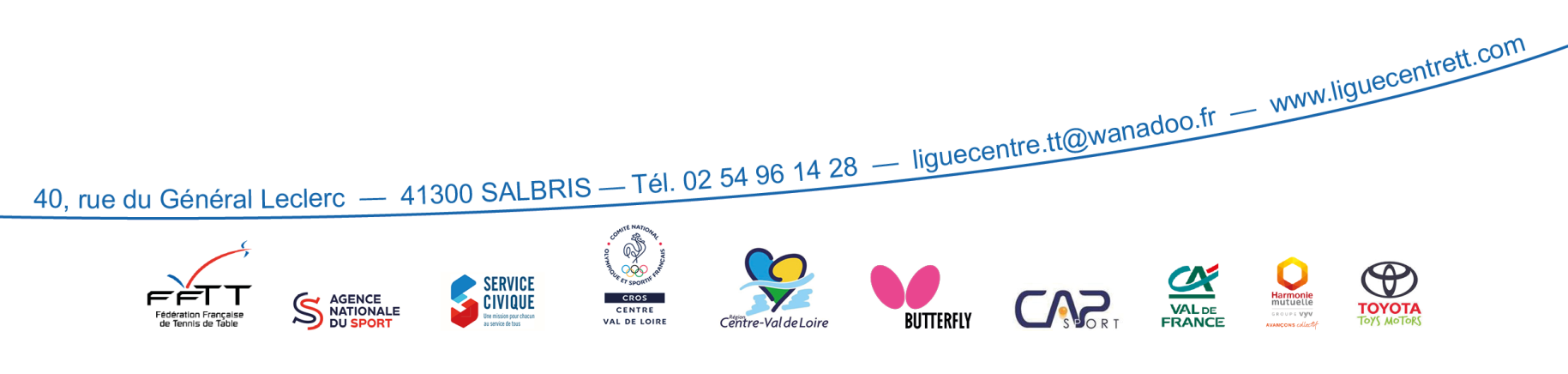 